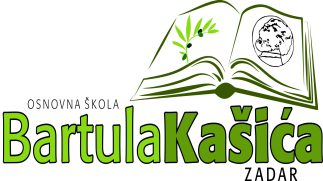 REPUBLIKA HRVATSKAOŠ BARTULA KAŠIĆA Bribirski prilaz 2 ,23 000 ZadarTel:023/321 -397  Fax:023/323-620Email: ured@os-bkasica-zadar.skole.hrWEB stranica Škole: http://www.os-bkasica-zadar.skole.hr/ KLASA: 003-06/19-01/13URBROJ: 2198/04-20-19-01Zadar, 2.prosinca 2019.g.POZIV članovima ŠOPozivam Vas na sjednicu Školskog odbora koja će se održati dana 4. prosinca 2019.godine  u prostorijama Škole sa početkom u 14,00 sati.D N E V N I   R E D :Usvajanje zapisnika sa prethodne sjedniceDavanje prethodne suglasnosti za zasnivanje radnog odnosa na na radnom mjestu:- učitelja/ice engleskog jezika ( neodređeno nepuno radno vrijeme od 10 nastavnih sati tjedno)- učitelja/ice TZK-a (neodređeno nepuno radno vrijeme od 4 nastavna sata tjedno)- učitelja/ice prirode i biologije (neodređeno nepuno radno vrijeme od 4 nastavna sata tjedno)-učitelja/ice likovne kulture (neodređeno nepuno radno vrijeme od 2 nastavna sata tjedno)- učitelja/ice razredne nastave u PŠ Bokanajc (određeno puno radno vrijeme-zamjena)3.Prijedlog za donošenje Pravilnika o postupku unutarnjeg prijavljivanja nepravilnostiRazno                                                                                           Predsjednik ŠO:                                                                               Milorad PetričevićDostaviti: 1. Elza Nadarević Baričić                 2. Anita Dukić                  3. Milorad Petričević                 4. Krešimir Mijić                 5. Matea Bakmaz                 6. Bernarda Kamber                 7.  Anica Čuka                 8. Katica Skukan,ravnateljica                 9. Oglasna ploča Škole                 10. PismohranaTemeljem Zakona o pravu na pristup informacijama sjednici mogu prisustvovati dvije osobe. Odabir će se izvršiti prema redoslijedu prijava. Najave službeniku za informiranje tel. 023/321-397, e-mail adresa: tajnik@os-bkasica-zadar.skole.hr 